Publicado en Madrid el 11/03/2020 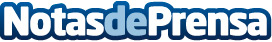 Tecnología para seguir con la formación tras el cierre del sistema educativo en Madrid, según The ValleyLa tecnología provee alternativas y soluciones para que las personas saquen el máximo partido de su tiempo en casa y para garantizar el desarrollo normal de los programas de formación. En el ámbito educativo, las ventajas de la digitalización son numerosas al poder los alumnos asistir a clase vía online. The Valley ha implementado un sistema presencial no-físico, garantizando que sus alumnos puedan seguir el ritmo normal de los programasDatos de contacto:RedacciónRedacciónNota de prensa publicada en: https://www.notasdeprensa.es/tecnologia-para-seguir-con-la-formacion-tras Categorias: Educación Sociedad Madrid E-Commerce Software Digital http://www.notasdeprensa.es